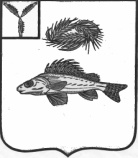 ГЛАВА  МУНИЦИПАЛЬНОГО ОБРАЗОВАНИЯ ГОРОД ЕРШОВ
ЕРШОВСКОГО МУНИЦИПАЛЬНОГО  РАЙОНА САРАТОВСКОЙ ОБЛАСТИПОСТАНОВЛЕНИЕот  04 июля  2022 года  №  5                                                                      г. ЕршовО проведении публичных слушанийпо  проекту  межевания  территорииВ соответствии со ст.43 Градостроительного кодекса Российской Федерации, ст.28  Федерального закона от 6 октября 2003 года № 131-ФЗ «Об общих принципах местного самоуправления в Российской Федерации», Уставом муниципального образования город Ершов, Положением о публичных слушаниях, проводимых на территории муниципального образования город Ершов, утвержденных решением Совета муниципального образования город Ершов от 25 июля 2016 года № 39-244,  ПОСТАНОВЛЯЮ:         1. Назначить проведение публичных слушаний по проекту межевания территории, ограниченной границей кадастровых кварталов 64:13:004003 и 64:13:004002  согласно  приложению к настоящему постановлению.          2. Провести публичные слушания в срок не более двух месяцев со дня опубликования оповещения о назначении публичных слушаний с участием правообладателей земельных участков и объектов капитального строительства, находящихся в границах территорий, в отношении которых  осуществлялась подготовка проекта, указанного в п.1 постановления, и лиц, законные интересы которых могут быть нарушены в связи с реализацией указанного проекта.         3. Провести  собрание участников публичных слушаний  22  августа 2022 года в 10.00 часов в здании Районного дома культуры "РДК" (г. Ершов, улица Краснопартизанская, 8).        4. Назначить организатором публичных слушаний комиссию в составе:председателя комиссии - Целик Вадима Викторовича, начальника отдела строительства, архитектуры и благоустройства, главного архитектора администрации Ершовского муниципального района;секретаря комиссии – Смирновой Татьяны Васильевны, заместителя начальника отдела строительства, архитектуры, и благоустройства администрации Ершовского муниципального района;членов комиссии – Сучковой Любови Ивановны, заместителя главы Ершовского муниципального района;         - Головатовой Ольги Викторовны, начальника   отдела правового обеспечения и по взаимодействию с представительным органом  администрации Ершовского муниципального района;- Голиковой Людмилы Михайловны,  заместителя председателя Совета МО г. Ершов.        5.Организатору публичных слушаний:       5.1. обеспечить оповещение о начале публичных слушаний в соответствии с требованиями ст.5.1. Градостроительного кодекса РФ;        5.2. разместить  проект, подлежащий рассмотрению  на публичных слушаниях  и информационные материалы к нему на официальном сайте МО г. Ершов, размещенном на официальном сайте  администрации Ершовского муниципального района в сети Интернет http://adminemr.ru/, рублика «Публичные слушания» в течение семи дней со дня опубликования оповещения о назначении публичных слушаний;         5.3.  организовать  проведение экспозиции проекта со дня его размещения на официальном сайте администрации Ершовского муниципального района в сети Интернет в разделе «Градостроительство»  по  26 августа 2022 года  в рабочие дни с 9.00 до 17.00   по адресу: г. Ершов, ул. Интернациональная, д. 7, кабинет N10 (отдел строительства, архитектуры и благоустройства администрации Ершовского муниципального района) и выступления разработчика  проекта в средствах массовой информации.         6. В период размещения проекта  и информационных материалов  к нему  на официальном сайте и проведения экспозиции, предусмотренной  подпунктом 5.3 пункта 5 настоящего постановления, участники публичных слушаний, прошедшие идентификацию в порядке, установленном статьей 5.1. Градостроительного кодекса РФ, вправе вносить  предложения и замечания, касающиеся проекта:-  путем подачи в письменной форме документа организатору публичных слушаний в рабочие дни с 9.00 до 17.00 по адресу: г. Ершов, ул. Интернациональная, д. 7, кабинет N10 (отдел строительства, архитектуры и благоустройства администрации  Ершовского муниципального района) или  в форме электронного документа - g.p.a72@yandex.ru;- посредством записи в журнале учета посетителей экспозиции демонстрационных материалов;                - в письменной или устной форме в ходе проведения собраний участников публичных слушаний..А.А. Тихов